ՀավելվածՀՀ կառավարության 2022 թվականի ապրիլի 7-ի N 433-Ն որոշման«Հավելված N 3ՀՀ կառավարության 2020 թվականի ապրիլի 30-ի N 718-Ն որոշմանԲԺՇԿԱԿԱՆ ՕԳՆՈՒԹՅԱՆ ԵՎ ՍՊԱՍԱՐԿՄԱՆ ԲՆԱԳԱՎԱՌՈՒՄ ՌԻՍԿԻ ՎՐԱ ՀԻՄՆՎԱԾ ՍՏՈՒԳՈՒՄՆԵՐԻ ՍՏՈՒԳԱԹԵՐԹ ՀԱՅԱՍՏԱՆԻ ՀԱՆՐԱՊԵՏՈՒԹՅԱՆԱՌՈՂՋԱՊԱՀԱԿԱՆ ԵՎ ԱՇԽԱՏԱՆՔԻ ՏԵՍՉԱԿԱՆ ՄԱՐՄԻՆՍտուգաթերթ N 3.1018 տարեկանից բարձր անձանց արտահիվանդանոցային բժշկական օգնության և սպասարկման վերահսկողություն մեծահասակների և խառը տիպի պոլիկլինիկայումQ 86.21, 86.22 (ՏԳՏԴ) ՏԻՏՂՈՍԱԹԵՐԹԱռողջապահական և աշխատանքի տեսչական մարմնի (ԱԱՏՄ) ստորաբաժանման անվանումը,	հեռախոսահամարը,  գտնվելու  վայրըԱԱՏՄ-ի ծառայողի  պաշտոնը	ազգանունը, անունը, հայրանունըԱԱՏՄ-ի ծառայողի պաշտոնը	ազգանունը, անունը, հայրանունըՍտուգման սկիզբը (ամսաթիվը)`    20   թ.	ավարտը`	20	թ	Տնտեսավարող սուբյեկտի անվանումը,Պետական ռեգիստրի գրանցման համարը, ամսաթիվըՀ Վ Հ ՀՏնտեսավարող սուբյեկտի գտնվելու վայրը, կայքի, էլեկտրոնային փոստի հասցեները	(հեռախոսահամարը)Տնտեսավարող սուբյեկտի ղեկավարի կամ փոխարինող անձի ազգանունը, անունը, հայրանունը	(հեռախոսահամարը) Ստուգման հանձնարարագրի համարը`	տրված`	20	թ.Ստուգման նպատակը, պարզաբանման ենթակա հարցերի համարները`  	ՀԱՐՑԱՇԱՐՀՀ առողջապահական և աշխատանքի տեսչական մարմնի կողմից կազմակերպություններում արտահիվանդանոցային բժշկական օգնության և սպասարկման նորմերի նվազագույն պահանջների կատարման նկատմամբ իրականացվող ստուգումներիԾանոթություններ*«*» Արտահիվանդանոցային մեծերի և մանկական բժշկական օգնության և սպասարկման նույն տեսակի իրականացումը կարող է ծավալվել միևնույն կաբինետում հերթափոխով, հոսքերի տարանջատումով, ընդ որում, այդ կաբինետների տեխնիկական հագեցվածությունում կրկնվող սարքավորումներն ու գործիքները կարող են ներկայացվել մեկ օրինակով: Նշված դեպքում կաբինետում նախատեսվում է ունենալ մեկ միջին և մեկ կրտսեր բուժաշխատող՝ ամբողջ աշխատանքային օրվա ընթացքում: (Կառավարության 2002 թվականի դեկտեմբերի 5-ի N 1936-Ն որոշում, հավելված N 1, ընդհանուր դրույթներ):«*» Արտահիվանդանոցային` բժշկական ընդհանուր պրակտիկա, մանկաբուժական ընդհանուր պրակտիկա, ներքին բժշկական (ընդհանուր թերապևտիկ), մանկաբուժական, նյարդաբանական, հոգեբուժական, ֆունկցիոնալ ախտորոշիչ, մաշկաբանական, ալերգոլոգիական, թոքաբանական, սրտաբանական, աղեստամոքսաբանական, երիկամաբանական, ռևմատոլոգիական, ներզատաբանական, նյարդավիրաբուժական, թունաբանական, հոգեթերապևտիկ, թմրաբանական, սեռաախտաբանական (սեքսապաթոլոգիական), հերիատրիական, ավիացիոն բժշկական, դիետաբանական (դիետոլոգիական), հոմեոպաթիկ բժշկական օգնության և սպասարկման յուրաքանչյուր երեք տեսակի ծառայությունները կարող են ծավալվել միևնույն կաբինետում հերթափոխով, հոսքերի տարանջատումով` Հայաստանի Հանրապետության առողջապահության նախարարի 2015 թվականի սեպտեմբերի 10-ի N 48-Ն հրամանի պահանջների համաձայն, ընդ որում, այդ կաբինետներում այն սարքավորումներն ու գործիքները, որոնք տեխնիկական հագեցվածությունում կրկնվում են, կարող են ներկայացվել մեկ օրինակ: (Կառավարության 2002 թվականի դեկտեմբերի 5-ի N 1936-Ն որոշում, հավելված N 1, ընդհանուր դրույթներ):«**» Յուրաքանչյուր միջին բուժաշխատող կարող է միաժամանակ սպասարկել մինչև երկու կաբինետ (Կառավարության 2002 թվականի դեկտեմբերի 5-ի N 1936-Ն որոշում, հավելված N 1, ընդհանուր դրույթներ):«**» Հանձնաժողովի կազմում ընդգրկվում են ամբուլատոր-պոլիկլինիկական բժշկական հաստատությունում տվյալ հիվանդին բուժող բժիշկը, ԱԱՊ ծառայություններ մատուցող բժիշկը, փորձաքննության գծով տնօրենի տեղակալը, իսկ այդ պաշտոնի բացակայության դեպքում` ամբուլատոր-պոլիկլինիկական բժշկական հաստատության տնօրենը:«***» Ստուգումների ընթացքում առաջացած խնդիրների կարգավորման համար հիմք ընդունել ՀՀ առողջապահության նախարարի կողմից տրված մասնագիտական պարզաբանումները։«*» Լաբորատոր-ախտորոշիչ հետազոտության արդյունքում կազմվող ձևաթղթերը ամբուլատոր բժշկական քարտում փակցված լինելու դեպքում կետի պահանջը համարվում է կատարված:«*» Տնային կանչի կամ ամբուլատոր այցի հիման վրա անաշխատունակության թերթիկը քաղաքացուն տրվում է 5 օրացուցային օրվա համար բուժող բժշկի կողմից, որից հետո անաշխատունակության ժամկետի յուրաքանչյուր երկարաձգում կատարվում է տվյալ հաստատության հանձնաժողովի կողմից:«*» Եթե Հայաստանի Հանրապետության կառավարության 2002 թվականի դեկտեմբերի 5-ի N 1936-Ն կամ Հայաստանի Հանրապետության կառավարության 2009 թվականի հոկտեմբերի 29-ի N 1275-Ն որոշումների պարտադիր պահանջներով ու պայմաններով սահմանված մեկ և ավելի տեխնիկական սարքավորումների փոխարեն ներկայացվում է նորագույն տեխնիկական սարքավորում, որի տեխնիկական անձնագրի համաձայն տվյալ սարքավորումը հնարավոր է կիրառել մի քանի գործողություններ կատարելու համար, ապա նախապատվությունը տրվում է նորագույն տեխնիկական սարքավորմանը: ՀՀ կառավարության 2002 թվականի հունիսի 29-ի N 867 որոշման հավելված N 5, կետ 17.1Նշում 1*ԱՌԱՋԻՆ ԲԺՇԿԱԿԱՆ ՕԳՆՈՒԹՅԱՆ ՊԱՀԱՐԱՆ` ԱՆՀԵՏԱՁԳԵԼԻ ԲԺՇԿԱԿԱՆ ՕԳՆՈՒԹՅԱՆ ՀԱՎԱՔԱԾՈՒՈՎԲժշկական լարանԱսեղնաբռնիչԱսեղներՎիրակապական թելերՍկալպելի բռնակՈւնելիներՄկրատՍկալպելՍտերիլ բինտՀիգրոսկոպիկ բամբակՀակաշոկային պրեպարատներ:Տվյալ ստուգաթերթը կազմվել է հետևյալ նորմատիվ իրավական ակտերի հիման վրա՝1996 թվականի մարտի 4-ի «Բնակչության բժշկական օգնության և սպասարկման մասին» ՀՕ-42 օրենք։Կառավարության 2002 թվականի դեկտեմբերի 5-ի N 1936-Ն որոշում:Կառավարության 2011 թվականի հուլիսի 14-ի N 1024-Ն որոշում:Առողջապահության նախարարի 2008 թվականի օգոստոսի 7-ի N-14-Ն և աշխատանքի և սոցիալական հարցերի նախարարի 2008 թվականի օգոստոսի 11-ի N-109-Ն համատեղ հրաման:Առողջապահության նախարարի 2021 թվականի դեկտեմբերի 6-ի N 88-Ն հրաման:Առողջապահության նախարարի 2008 թվականի սեպտեմբերի 24-ի N 17-Ն հրաման:Առողջապահության նախարարի 2007 թվականի  նոյեմբերի 26-ի N 1752-Ն հրաման:Առողջապահության նախարարի 2006 թվականի մայիսի 26-ի և աշխատանքի և սոցիալական հարցերի նախարարի 2006 թվականի հունիսի 5-ի N 580-Ն և N 100-Ն համատեղ հրաման:Կառավարության 2002 թվականի հունիսի 29-ի N 867 որոշում:Կառավարության 2014 թվականի դեկտեմբերի 25-ի N 1529-Ն որոշում։Տեսչական մարմնի ծառայող	 		Տնտեսավարող	 	(ստորագրությունը)	(ստորագրությունը)»:ՀԱՅԱՍՏԱՆԻ ՀԱՆՐԱՊԵՏՈՒԹՅԱՆ ՎԱՐՉԱՊԵՏԻ ԱՇԽԱՏԱԿԱԶՄԻՂԵԿԱՎԱՐ	Ա. ՀԱՐՈՒԹՅՈՒՆՅԱՆ07.04.2022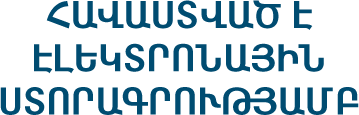 ՀՀՏԵՂԵԿԱՏՎԱԿԱՆ ՀԱՐՑԵՐՊԱՏԱՍԽԱՆ1.Գործունեության տեսակը/ները, լիցենզիան/ները2.Կազմակերպության կառուցվածքային միավորները3.Բուժաշխատողների թիվը՝3.Ավագ3.Միջին3.Կրտսեր4.Սպասարկվող բնակչության թիվը (մեծահասակ, խառը տիպի դեպքում նաև՝ մանկական)5.Կցագրված բուժակ-մանկաբարձական կետերը (ԲՄԿ)6.Սպասարկվող դպրոցներըNNը/կՀարցՀղում նորմատիվ իրավական ակտինԱյոՈչՉ/պԿշիռՍտուգման տեսակըՄեկնա- բանու-թյունՊՈԼԻԿԼԻՆԻԿԱ (ՄԵԾԱՀԱՍԱԿՆԵՐԻ, ԽԱՌԸ ՏԻՊԻ)ՊՈԼԻԿԼԻՆԻԿԱ (ՄԵԾԱՀԱՍԱԿՆԵՐԻ, ԽԱՌԸ ՏԻՊԻ)ՊՈԼԻԿԼԻՆԻԿԱ (ՄԵԾԱՀԱՍԱԿՆԵՐԻ, ԽԱՌԸ ՏԻՊԻ)ՊՈԼԻԿԼԻՆԻԿԱ (ՄԵԾԱՀԱՍԱԿՆԵՐԻ, ԽԱՌԸ ՏԻՊԻ)ՊՈԼԻԿԼԻՆԻԿԱ (ՄԵԾԱՀԱՍԱԿՆԵՐԻ, ԽԱՌԸ ՏԻՊԻ)ՊՈԼԻԿԼԻՆԻԿԱ (ՄԵԾԱՀԱՍԱԿՆԵՐԻ, ԽԱՌԸ ՏԻՊԻ)ՊՈԼԻԿԼԻՆԻԿԱ (ՄԵԾԱՀԱՍԱԿՆԵՐԻ, ԽԱՌԸ ՏԻՊԻ)ՊՈԼԻԿԼԻՆԻԿԱ (ՄԵԾԱՀԱՍԱԿՆԵՐԻ, ԽԱՌԸ ՏԻՊԻ)ՊՈԼԻԿԼԻՆԻԿԱ (ՄԵԾԱՀԱՍԱԿՆԵՐԻ, ԽԱՌԸ ՏԻՊԻ)1.Արտահիվանդանոցային բժշկական օգնություն և սպասարկում իրականացնող բժշկական կազմակերպությունն ունի տվյալգործունեության տեսակով զբաղվելու լիցենզիա:«Բնակչության բժշկական օգնության և	սպասարկման	մասին»	ՀՀօրենք, հոդված 27, մաս 1-ին5Փաստաթղթային2.Արտահիվանդանոցային կազմակերպության կառուցվածքում առկա է՝վարչական մաս.բուժական մաս.իմունականխարգելման կաբինետ՝ երեխաների և մեծահասակների համար.ախտորոշման բաժին, որը ներառում է լաբորատոր- գործիքային ախտորոշիչ և օժանդակ ծառայությունները.կանանց կոնսուլտացիա կամ դրա բացակայության դեպքում պոլիկլինիկան պարտավոր է ունենալ գինեկոլոգիա- կան կաբինետ.մատենավարման բաժին.բժշկական վիճակագրության բաժին.միջամտությունների կաբինետ.ախտահանման կաբինետԿառավարության 2014 թվականի դեկտեմբերի 25-ի N 1529-Ն որոշման հավելված N 1, կետ 2ԲՈՒԺԱԿԱՆ ՄԱՍԻ ԿԱԶՄՈՒՄ ԳՈՐԾՈՒՄ ԵՆԲՈՒԺԱԿԱՆ ՄԱՍԻ ԿԱԶՄՈՒՄ ԳՈՐԾՈՒՄ ԵՆԲՈՒԺԱԿԱՆ ՄԱՍԻ ԿԱԶՄՈՒՄ ԳՈՐԾՈՒՄ ԵՆԲՈՒԺԱԿԱՆ ՄԱՍԻ ԿԱԶՄՈՒՄ ԳՈՐԾՈՒՄ ԵՆԲՈՒԺԱԿԱՆ ՄԱՍԻ ԿԱԶՄՈՒՄ ԳՈՐԾՈՒՄ ԵՆԲՈՒԺԱԿԱՆ ՄԱՍԻ ԿԱԶՄՈՒՄ ԳՈՐԾՈՒՄ ԵՆԲՈՒԺԱԿԱՆ ՄԱՍԻ ԿԱԶՄՈՒՄ ԳՈՐԾՈՒՄ ԵՆԲՈՒԺԱԿԱՆ ՄԱՍԻ ԿԱԶՄՈՒՄ ԳՈՐԾՈՒՄ ԵՆԲՈՒԺԱԿԱՆ ՄԱՍԻ ԿԱԶՄՈՒՄ ԳՈՐԾՈՒՄ ԵՆ3.Առողջության առաջնային պահպանման բաժին (ընտանեկան բժշկի, ընդհանուր պրակտիկայի թերապևտի և ընդհանուր պրակտիկայի մանկաբույժի կողմից մատուցվող ծառայություններ)Կառավարության 2014 թվականի դեկտեմբերի 25-ի N 1529-Ն որոշման հավելված N 1, կետ 2,2-րդ ենթակետ2Դիտողական3.1.Նեղ մասնագիտական խորհրդատվական բաժին (վիրաբուժա- կան/ վնասվածքաբանական, ակնաբուժական, սրտաբանական, նյարդաբանական, քիթ-կոկորդ-ականջաբանական)Կառավարության 2014 թվականի դեկտեմբերի 25-ի N 1529-Ն որոշման հավելված N 1, կետ 2,2-րդ ենթակետ2Դիտողական3.2.Դիսպանսերային (շարունակական հսկողություն իրականացնող) մասնագիտական կաբինետներ` մեծահասակների և երեխաների համար (վարակաբանական, ուռուցքաբանական, ներզատաբա- նական, մաշկավեներաբանական, անհրաժեշտության կամ առանձին դեպքերում նաև հոգեբուժական/նարկոլոգիական,տուբերկուլոզի դեմ պայքարի կաբինետներ)Կառավարության 2014 թվականի դեկտեմբերի 25-ի N 1529-Ն որոշման հավելված N 1, կետ 2,2-րդ ենթակետ2Դիտողական4.Մեծահասակի ամբուլատոր բժշկական քարտ բացելու համար բնակիչն անձը հաստատող փաստաթղթով  (անձնագրով) դիմում է իր կողմից ընտրված առողջության առաջնայինպահպանման բժշկին (այսուհետ` ԱԱՊ բժիշկ):Առողջապահության նախարարի 2008 թվականի սեպտեմբերի 24-ի N 17-Ն հրաման, հավելված N 1,կետ 40,5Փաստաթղթային Դիտողական5.Առողջության առաջնային պահպանման ծառայություններ ստանալու նպատակով ամբուլատոր բժշկական քարտ ունեցող բնակիչը մատենավարման (գրանցման) բաժնում հայտնում է իր անունը, ազգանունը, բնակության վայրը և իր կողմիցընտրված առողջության ԱԱՊ բժշկի անունը, ազգանունը:Առողջապահության	նախարարի 2008 թվականի սեպտեմբերի 24-ի N 17-Ն հրաման, հավելված N 1, կետ 50,5Փաստաթղթային6.Մատենավարման (գրանցման) բաժնի աշխատակիցը համապատասխան գրառում է կատարում ամբուլատոր բժշկական քարտերի շրջանառության հաշվառման մատյանում։Առողջապահության նախարարի 2008 թվականի սեպտեմբերի 24-ի N 17-Ն հրաման, հավելվածN 1, կետ 6, ենթակետ 3, հավելվածN 20,5Փաստաթղթային7.Մատենավարման (գրանցման) բաժնի աշխատակիցը բաժնում առկա ամբուլատոր բժշկական քարտը (թղթային տարբերակի դեպքում) տրամադրում է բնակչին` ԱԱՊ բժշկին ներկայացնելունպատակով:Առողջապահության նախարարի 2008 թվականի սեպտեմբերի 24-ի N 17-Ն հրաման, հավելված N 1,կետ 70,5Փաստաթղթային Դիտողական8.ԱԱՊ հաստատությունից այլ բժշկական հաստատություն ուղեգրելու դեպքում ամբուլատոր բժշկական քարտը բնակչին չի տրվում:Առողջապահության նախարարի 2008 թվականի սեպտեմբերի 24-ի N 17-Ն հրաման, հավելված N 1,կետ 100,5Փաստաթղթային, Դիտողական9.Տվյալ առողջական խնդրի կապակցությամբ դեպքն ավարտվելուց հետո, աշխատանքային օրվա վերջում ամբուլատոր բժշկական քարտը` թղթային տարբերակի առկայության դեպքում, վերադարձվում է մատենավարման (գրանցման) բաժին, որտեղ մատենավարի կողմից  կատարվում է համապատասխան գրառում ամբուլատոր բժշկականքարտերի շրջանառության հաշվառման մատյանում:Առողջապահության նախարարի 2008 թվականի սեպտեմբերի 24-ի N 17-Ն հրաման, հավելված N 1, կետ 120,5Փաստաթղթային, Դիտողական10.Տվյալ առողջական խնդրի կապակցությամբ  չավարտված դեպքի ժամանակ (կամ) լրացուցիչ այցի կամ շարունակական այցերի անհրաժեշտության ժամանակ, ամբուլատոր բժշկական քարտը` թղթային տարբերակի առկայության  դեպքում, պահվում է բուժող բժշկի աշխատասենյակում մինչև լրացուցիչ այցի կամ շարունակական այցերի անհրաժեշտությունը, որից հետոհանձնվում են մատենավարման (գրանցման) բաժին:Առողջապահության նախարարի 2008 թվականի սեպտեմբերի 24-ի N 17-Ն հրաման, հավելված N 1, կետ 130,5Փաստաթղթային, Դիտողական11.ԱԱՊ հաստատության ներսում նեղ մասնագիտացմամբ բժշկի մոտ կամ լաբորատոր-ախտորոշիչ հետազոտության ուղեգրելու դեպքում ԱԱՊ բժիշկն ամբուլատոր բժշկական քարտը` թղթայինտարբերակի առկայության դեպքում, հանձնում է բնակչին:Առողջապահության նախարարի 2008 թվականի սեպտեմբերի 24-ի N 17-Ն հրաման, հավելված N 1,կետ 140,25Փաստաթղթային, Դիտողական12.*Այցի ընթացքում նեղ մասնագիտացմամբ բժիշկը կամ լաբորատոր- ախտորոշիչ հետազոտություն իրականացնող մասնագետը ամբուլատոր բժշկական քարտում լրացնում է հետազոտման արդյունքները: Այցի ավարտից հետո ամբուլատոր բժշկական քարտը` թղթային տարբերակի առկայության դեպքում, տրվումէ բնակչին, որն էլ այն վերադարձնում է ուղեգրող ԱԱՊ բժշկին:Առողջապահության նախարարի 2008 թվականի սեպտեմբերի 24-ի N 17-Ն հրաման, հավելված N 1, կետ 150,25Փաստաթղթային, Դիտողական13.Ամբուլատոր բժշկական քարտերը պահպանվում են ԱԱՊ հաս- տատության մատենավարման բաժնում, այդ նպատակով առանձնացված գրապահարաններում, որոնք համարակալված և նշագրված են ԱԱՊ բժիշկների անունով: Յուրաքանչյուր գրապահարանում պահվում են տվյալ ԱԱՊ բժշկի կողմից սպասարկվող բնակիչների ամբուլատոր բժշկական քարտերը՝դասավորված ըստ ազգանունների` այբբենական կարգով:Առողջապահության նախարարի 2008 թվականի սեպտեմբերի 24-ի N 17-Ն հրաման, հավելված N 1, կետեր 17, 180,25Դիտողական14.Վիճակագրական	և	մատենավարման	ծառայությունն իրականացնում է բժիշկ կամ միջին բուժաշխատող:Կառավարության	2002  թվականիդեկտեմբերի 5-ի N 1936-Ն որոշում, հավելված N 1, կետ 8.20,25Փաստաթղթային Դիտողական15.Արտահիվանդանոցային	բժշկական	կազմակերպությունում լրացվում/վարվում են հետևյալ բժշկական փաստաթղթերը՝Առողջապահության նախարարի 2021 թվականի դեկտեմբերի 6-իN 88-Ն հրաման, Առողջապահության նախարարի 2007 թվականի նոյեմբերի 26-ի N 1752-Ն հրաման,հավելված N 115.1.Արտերկիր մեկնող մեծահասակի առողջական վիճակի վերաբերյալ բժշկական եզրակացության կտրոնԱռողջապահության	նախարարի 2021 թվականի դեկտեմբերի 6-իN 88-Ն հրաման, հավելված N 40,5Փաստաթղթային Էլեկտրոնային15.2.Մեծահասակի ամբուլատոր բժշկական քարտից քաղվածքԱռողջապահության	նախարարի 2021 թվականի դեկտեմբերի 6-իN 88-Ն հրաման, հավելված N 20,5Փաստաթղթային Էլեկտրոնային15.3.Մեծահասակների տնային այցերի գրանցամատյանԱռողջապահության	նախարարի 2021 թվականի դեկտեմբերի 6-իN 88-Ն հրաման, հավելված N 71Փաստաթղթային Էլեկտրոնային15.4.Նեղ մասնագետների գրառումների գրանցամատյանԿառավարության	2014	թվականի սեպտեմբերի 4-ի N 952-Ն որոշման հավելվածներ N 1, N 2։ Առողջապահության	նախարարի 2021 թվականի դեկտեմբերի 6-իN 88-Ն հրաման, հավելված N 101Փաստաթղթային Էլեկտրոնային15.5.ՀՀ ժամանակավոր կամ մշտական կացության կարգավիճակստանալու (կացության կարգավիճակը երկարաձգելու) համար դիմած անձի առողջական վիճակի մասին տեղեկանքԱռողջապահության	նախարարի 2021 թվականի դեկտեմբերի 6-իN 88-Ն հրաման, հավելված N 111Փաստաթղթային Էլեկտրոնային15.6.Մեծահասակի ամբուլատոր բժշկական քարտԱռողջապահության	նախարարի 2007	թվականի	նոյեմբերի	26-իN 1752-Ն հրաման, հավելված N 11Փաստաթղթային16.Արտահիվանդանոցային պայմաններում վարվում է քաղաքացի- ներին տրամադրվող ժամանակավոր անաշխատունակությանթերթիկների վերաբերյալ գրանցամատյան:Առողջապահության		նախարարի 2008	թվականի	օգոստոսի	7-ի1ՓաստաթղթայինN 14-Ն և աշխատանքի և սոցիալա- կան հարցերի նախարարի 2008 թվականի	օգոստոսի	11-ի N 109-Ն համատեղ հրաման,հավելված N 2, կետ 417.Արտահիվանդանոցային պայմաններում վարվում է տնային այցելությունների ընթացքում ժամանակավոր անաշխատունա- կության թերթիկների տրամադրման գրանցամատյան:Առողջապահության նախարարի 2008   թվականի   օգոստոսի    7-ի N 14-Ն և աշխատանքի և սոցիա- լական հարցերի նախարարի 2008 թվականի	օգոստոսի	11-ի N 109-Ն համատեղ հրաման,հավելված N 2, կետ 9, Ձև N 41Փաստաթղթային18.Արտահիվանդանոցային պայմաններում վարվում է բժշկափորձա- գիտական հանձնաժողովի եզրակացությունների գրանցա- մատյան:Առողջապահության նախարարի 2006    թվականի     մայիսի     26-ի N 580-Ն և աշխատանքի և սոցիա- լական հարցերի նախարարի 2006 թվականի հունիսի 5-ի N 100-Ն համատեղ հրաման, կետ 1.6,հավելված N 61Փաստաթղթային19.Արտահիվանդանոցային բժշկական կազմակերպությունում ժամանակավոր անաշխատունակության թերթիկների լրացման և տրամադրման գործընթացն իրականացնելու համար բժշկական հաստատության տնoրենի հրամանով նշանակվել է պատաս- խանատու անձ կամ ստեղծվել է ժամանակավոր անաշխա- տունակության թերթիկների տրման բաժին:Առողջապահության նախարարի 2008   թվականի   օգոստոսի    7-ի N 14-Ն և աշխատանքի և սոցիա- լական հարցերի նախարարի 2008 թվականի	օգոստոսի	11-ի N 109-Ն համատեղ հրաման,հավելված N 2, կետ 21Փաստաթղթային20.Արտահիվանդանոցային պայմաններում բուժման անհրաժեշ- տության հետևանքով առաջացած անաշխատունակության դեպքում քաղաքացու դիմելու oրը բուժող բժիշկի կողմից ամբուլատոր բժշկական քարտում կատարվում են համապա- տասխան գրառումներ ժամանակավոր անաշխատունակության թերթիկի   բացման   վերաբերյալ,   նշվում   են   ժամանակավորանաշխատունակության  թերթիկ տալու  oբյեկտիվ  տվյալները,Առողջապահության նախարարի 2008 թվականի օգոստոսի 7-իN 14-Ն և աշխատանքի և սոցիա- լական հարցերի նախարարի 2008 թվականի օգոստոսի 11-ի N 109-Ն համատեղ հրաման, հավելվածN 2, կետ 51Փաստաթղթայինախտորոշումը, նշանակված բուժումը, առաջարկված ռեժիմը, կոնսուլտացիաների ու լաբորատոր-ախտորոշիչ հետազոտու- թյունների տվյալները, հիվանդի հաջորդ հաճախման կամբժշկի տնային այցելության ժամկետը։21.Արտահիվանդանոցային պայմաններում բուժում ստացող քաղա- քացու համար պատասխանատու անձը կամ բաժինը դուրս է գրում ժամանակավոր անաշխատունակության թերթիկ, գրան- ցամատյանում լրացնում է անաշխատունակ ճանաչված անձի տվյալները, որից հետո ժամանակավոր անաշխատունա- կության թերթիկը տրվում է բուժող բժշկին` լրացնելու համար:Առողջապահության նախարարի 2008   թվականի   օգոստոսի    7-ի N 14-Ն և աշխատանքի և սոցիա- լական հարցերի նախարարի 2008 թվականի օգոստոսի 11-ի N 109-Ն համատեղ հրաման, հավելվածN 2, կետ 61Փաստաթղթային22.Լրացված ժամանակավոր անաշխատունակության թերթիկի սերիան, համարը ու տրման ամսաթիվը նշվում են քաղաքացու ամբուլատոր բժշկական քարտում։Առողջապահության նախարարի 2008 թվականի օգոստոսի 7-իN 14-Ն և աշխատանքի և սոցիա- լական հարցերի նախարարի 2008 թվականի օգոստոսի 11-ի N 109-Ն համատեղ հրաման, հավելվածN 2, կետ 81Փաստաթղթային23.Տնային պայմաններում ժամանակավոր անաշխատունակու- թյան թերթիկ տրամադրելու նպատակով բժշկական հաստատության պատասխանատու անձի կամ տրման բաժնի կողմից ժամանակավոր անաշխատունակության թերթիկները բաշխվում են ԱԱՊ ծառայություններ մատուցող բժիշկներին, որոնք հիվանդ քաղաքացու կամ նրա հարազատների կանչի հիման վրա կատարած տնային այցելության oրը իրենց հետ ունենում են ժամանակավոր անաշխատունակության թերթիկի ձևաթուղթը և տնային այցելությունների ընթացքում ժամանա- կավոր անաշխատունակության թերթիկների տրամադրմանգրանցամատյանը։Առողջապահության նախարարի 2008   թվականի   օգոստոսի    7-ի N 14-Ն և աշխատանքի և սոցիա- լական հարցերի նախարարի 2008 թվականի	օգոստոսի	11-ի N 109-Ն համատեղ հրաման, հավելված N 2, կետ 91Փաստաթղթային24.Բժշկական հաստատություններում բուժող բժիշկների մոտ ժամանակավոր անաշխատունակության թերթիկի կորստի դեպքում    կազմվում    է    ակտ    բժշկական    հաստատությանտնoրենի    կողմից    ժամանակավոր    անաշխատունակությանԱռողջապահության նախարարի 2008   թվականի   օգոստոսի    7-ի N 14-Ն և աշխատանքի և սոցիա-լական հարցերի նախարարի 20081Փաստաթղթայինթերթիկի անվավեր ճանաչման վերաբերյալ` բուժող բժշկի բացատրագրի հիման վրա:թվականի	օգոստոսի	11-իN	109-Ն	համատեղ	հրաման, հավելված N 2, կետ 1025.Անաշխատունակության թերթիկը, բացառությամբ հիվանդա- նոցային բժշկական հաստատությունում (ստացիոնարում) գտնվելու հետևանքով առաջացած ժամանակավոր անաշխատունակու- թյան դեպքի, քաղաքացուն տրվում է (բացվում է) այն ստանալու համար քաղաքացու դիմելու (ժամանակավոր անաշխատունա- կությունը ծագելու) օրը, լրացվում է հայերեն` ընթեռնելիձեռագրով, առանց ջնջումների:Կառավարության 2011 թվականի հուլիսի 14-ի N 1024-Ն որոշում, հավելված N 5, կետեր 6, 71Փաստաթղթային26.«Եզրափակիչ ախտորոշում» սյունակում պարտադիր նշվում է հիվանդի ախտորոշումը` ելնելով հիվանդությունների և առողջության հետ կապված խնդիրների վիճակագրական դասակարգիչով սահմանված եզրույթներից՝ այն չփոխարինելով հիվանդության ախտանշաններով կամ համախտանիշներով:Կառավարության 2011 թվականի հուլիսի 14-ի N 1024-Ն որոշում, հավելված N 5, կետ 7Էկոնոմիկայի նախարարի 2013 թվականի     սեպտեմբերի      19-ի N 871-Ն հրամանի հավելված0,5Փաստաթղթային27.Եթե արտահիվանդանոցային պայմաններում բուժման անհրա- ժեշտության հետևանքով առաջացած ժամանակավոր անաշխա- տունակության ժամանակահատվածում հիվանդը հոսպիտա- լացվում է, ապա հիվանդին և (կամ) նրան խնամող անձին տրամադրվում է անաշխատունակության թերթիկ` որպես անաշխատունակության ժամանակահատվածի վերջին  օր նշելով հոսպիտալացմանը նախորդող օրը, իսկ աշխատանքի ներկայանալու օրը նշելու համար նախատեսված տողում նշվում է`«Հիվանդը հոսպիտալացվել է»:Կառավարության 2011 թվականի հուլիսի 14-ի N 1024-Ն որոշում, հավելված N 5, կետ 81Դիտողական28.15 օրվանից ավելի տևողությամբ ժամանակավոր անաշխատունա- կության դեպքում, անաշխատունակ անձի կամ նրան խնամող անձի պահանջով, յուրաքանչյուր 15-րդ օրվանից հետո ժամանակավոր    անաշխատունակության    փաստացի    օրերիհամար    տրվում    է    անաշխատունակության    թերթիկ,    որիԿառավարության 2011 թվականի հուլիսի 14-ի N 1024-Ն որոշում, հավելված N 5, կետ 91Փաստաթղթայինաշխատանքի ներկայանալու օրը նշելու համար նախատեսվածտողում կատարվում է «Շարունակելի» նշումը:29.*Տնային կանչի կամ ամբուլատոր այցի հիման վրա անաշխատունա- կության թերթիկը քաղաքացուն տրվում է (բացվում է) մինչև 5 օրա- ցուցային օրվա համար բուժող բժշկի կողմից, որից հետո անաշխատունակության ժամկետի յուրաքանչյուր երկարաձգում կատարվում է տվյալ հաստատության հանձնաժողովի**, իսկ դրա բացակայության դեպքում` տնօրենի համաձայնությամբ` նկարագրելով տվյալ հիվանդության ախտորոշման հիմնավորումը, ընթացքը և կատարված լաբորատոր-գործիքայինախտորոշիչ հետազոտությունները:Կառավարության 2011 թվականի հուլիսի 14-ի N 1024-Ն որոշում, հավելված N 5, կետ 11.11Փաստաթղթային30.Արտահիվանդանոցային բժշկական հաստատության կողմից բուժում ստանալու դեպքում քաղաքացու ախտաբանական վիճակի, դրա հետևանքների կամ բարդությունների վերացման օրն անաշխատունակության թերթիկը փակվում է բուժող բժիշկի կողմից և ներկայացվում է փորձաքննության գծով տնօրենի տեղակալի կամ փորձաքննություն իրականացնելուիրավասություն ունեցող անձի հաստատմանը:Կառավարության 2011 թվականի հուլիսի 14-ի N 1024-Ն որոշում, հավելված N 5, կետ 12.31Փաստաթղթային31.Տևական հիվանդության պատճառով առաջացած ժամանա- կավոր անաշխատունակության դեպքում` հաշմանդամություն ունեցող աշխատող անձին, բացառությամբ աշխատանքային գործունեությամբ զբաղվելու կարողության երրորդ աստիճանի կենսագործունեության սահմանափակում ունեցող անձի, անաշ- խատունակության թերթիկ տրվում է հիվանդության ամբողջ ժամանակաշրջանի համար`մինչև օրգանիզմի ֆունկցիոնալ վիճակի վերականգնումը կամ հաշմանդամության խմբի վերանայումը՝առավելագույնը 3 ամիս ժամկետով:Կառավարության 2011 թվականի հուլիսի 14-ի N 1024-Ն որոշում, հավելված N 5, կետ 18.11Փաստաթղթային32.Հիվանդին հաշմանդամ ճանաչելու համար բժշկասոցիալական փորձաքննության եզրակացության բավարար հիմքի բացակայու- թյան դեպքում անաշխատունակության թերթիկում նշված ժամկետը կարող է երկարաձգվել տվյալ տարածքն սպասարկող բժշկա- փորձագիտական հանձնաժողովի կողմից` առավելագույնը ևս 3ամիս ժամկետով:Կառավարության 2011 թվականի հուլիսի 14-ի N 1024-Ն որոշում, հավելված N 5, կետ 211Փաստաթղթային33.Եթե ժամանակավոր անաշխատունակությունն առաջացել է ոչ իր բնակության վայրում, ապա անաշխատունակության թերթիկ տրամադրվում է նրա ժամանակավորապես գտնվելու վայրում`բժշկական հաստատության ղեկավարի հաստատմամբ:Կառավարության 2011 թվականի հուլիսի 14-ի N 1024-Ն որոշում, հավելված N 5, կետ 241Փաստաթղթային34.Ոչ իր բնակության վայրում անաշխատունակության ժամանա- կահատվածը 7 օրացուցային օրը գերազանցելու դեպքում դրա մասին եզրակացությունը տալիս է տվյալ տարածքի բժշկականհաստատության բժշկափորձագիտական հանձնաժողովը:Կառավարության 2011 թվականի հուլիսի 14-ի N 1024-Ն որոշում, հավելված N 5, կետ 241Փաստաթղթային35.Եթե շարունակվում է անձի` ոչ իր հաշվառման վայրում առաջացած ժամանակավոր անաշխատունակությունը, բայց հիվանդը կարող է տեղափոխվել իր բնակության վայրը, ապա աշխատանքի ներկայանալու օրը նշելու համար նախատեսվածտողում նշվում է «Մեկնել է մշտական բնակության վայր»:Կառավարության 2011 թվականի հուլիսի 14-ի N 1024-Ն որոշում, հավելված N 5, կետ 250,5Փաստաթղթային36.Ընտանիքի անդամի հիվանդության (վնասվածքի) պատճառով առաջացած խնամքի անհրաժեշտության դեպքում` խնամող անձին անաշխատունակության թերթիկ է տրվում բժշկիեզրակացության հիման վրա:Կառավարության 2011 թվականի հուլիսի 14-ի N 1024-Ն որոշում, հավելված N 5, կետ 290,5Փաստաթղթային37.Իր	հաշվառման	վայրում	չգտնվող    անձի	հիվանդության դեպքում	նրան	խնամող		անձին	ևս	տրամադրվում	էանաշխատունակության թերթիկ:Կառավարության	2011	թվականի հուլիսի 14-ի N 1024-Ն որոշում,հավելված N 5, կետ 320,5ՓաստաթղթայինՊՈԼԻԿԼԻՆԻԿԱ ՄԵԾԱՀԱՍԱԿՆԵՐԻ (ՆԱԵՎ՝ ԽԱՌԸ ՏԻՊԻ ՊՈԼԻԿԼԻՆԻԿԱՅԻ ԿԱԶՄՈՒՄ ԳՈՐԾԵԼՈՒ ԴԵՊՔՈՒՄ)ՊՈԼԻԿԼԻՆԻԿԱ ՄԵԾԱՀԱՍԱԿՆԵՐԻ (ՆԱԵՎ՝ ԽԱՌԸ ՏԻՊԻ ՊՈԼԻԿԼԻՆԻԿԱՅԻ ԿԱԶՄՈՒՄ ԳՈՐԾԵԼՈՒ ԴԵՊՔՈՒՄ)ՊՈԼԻԿԼԻՆԻԿԱ ՄԵԾԱՀԱՍԱԿՆԵՐԻ (ՆԱԵՎ՝ ԽԱՌԸ ՏԻՊԻ ՊՈԼԻԿԼԻՆԻԿԱՅԻ ԿԱԶՄՈՒՄ ԳՈՐԾԵԼՈՒ ԴԵՊՔՈՒՄ)ՊՈԼԻԿԼԻՆԻԿԱ ՄԵԾԱՀԱՍԱԿՆԵՐԻ (ՆԱԵՎ՝ ԽԱՌԸ ՏԻՊԻ ՊՈԼԻԿԼԻՆԻԿԱՅԻ ԿԱԶՄՈՒՄ ԳՈՐԾԵԼՈՒ ԴԵՊՔՈՒՄ)ՊՈԼԻԿԼԻՆԻԿԱ ՄԵԾԱՀԱՍԱԿՆԵՐԻ (ՆԱԵՎ՝ ԽԱՌԸ ՏԻՊԻ ՊՈԼԻԿԼԻՆԻԿԱՅԻ ԿԱԶՄՈՒՄ ԳՈՐԾԵԼՈՒ ԴԵՊՔՈՒՄ)ՊՈԼԻԿԼԻՆԻԿԱ ՄԵԾԱՀԱՍԱԿՆԵՐԻ (ՆԱԵՎ՝ ԽԱՌԸ ՏԻՊԻ ՊՈԼԻԿԼԻՆԻԿԱՅԻ ԿԱԶՄՈՒՄ ԳՈՐԾԵԼՈՒ ԴԵՊՔՈՒՄ)ՊՈԼԻԿԼԻՆԻԿԱ ՄԵԾԱՀԱՍԱԿՆԵՐԻ (ՆԱԵՎ՝ ԽԱՌԸ ՏԻՊԻ ՊՈԼԻԿԼԻՆԻԿԱՅԻ ԿԱԶՄՈՒՄ ԳՈՐԾԵԼՈՒ ԴԵՊՔՈՒՄ)ՊՈԼԻԿԼԻՆԻԿԱ ՄԵԾԱՀԱՍԱԿՆԵՐԻ (ՆԱԵՎ՝ ԽԱՌԸ ՏԻՊԻ ՊՈԼԻԿԼԻՆԻԿԱՅԻ ԿԱԶՄՈՒՄ ԳՈՐԾԵԼՈՒ ԴԵՊՔՈՒՄ)ՊՈԼԻԿԼԻՆԻԿԱ ՄԵԾԱՀԱՍԱԿՆԵՐԻ (ՆԱԵՎ՝ ԽԱՌԸ ՏԻՊԻ ՊՈԼԻԿԼԻՆԻԿԱՅԻ ԿԱԶՄՈՒՄ ԳՈՐԾԵԼՈՒ ԴԵՊՔՈՒՄ)38.Տեղամասային	թերապևտի	(ընդհանուր	պրակտիկայի բժշկի) կաբինետում առկա են հետևյալ սարքավորումները ևբժշկական գործիքները.Կառավարության	2002  թվականիդեկտեմբերի 5-ի N 1936-Ն որոշում, հավելված N 1, կետ 1.138.1.Բժշկական քննության բազմոց0,25Դիտողական38.2.Անհետաձգելի բուժօգնության պահարան Նշում 1*5Դիտողական38.3.Բժշկական կշեռք, հասակաչափ (մեծերի)0,25Դիտողական38.4.Տեղամասային	թերապևտի	(ընդհանուր	պրակտիկայի բժշկի) կաբինետը հագեցած է կադրերով.Կառավարության 2002 թվականի դեկտեմբերի 5-ի N 1936-Ն որոշում, հավելված     N     1,     կետ     1.1։Կառավարության 2002  թվականիհունիսի  29-ի   N   867   որոշմանհավելված N 5, կետ 1838.5.Բժիշկ-թերապևտ`	վերջին	5	տարվա	ընթացքում	վերա-պատրաստման առկայությամբ5Փաստաթղթային38.6.Միջին բուժաշխատող*3Փաստաթղթային39.Նյարդաբանական	կաբինետն	ունի	համապատասխան սարքավորումներ և բժշկական գործիքներ.Կառավարության	2002 թվականի դեկտեմբերի 5-ի N 1936-Ն որոշում,հավելված N 1, կետ 1.339.1.Բժշկական քննության բազմոց0,5Դիտողական39.2.Անհետաձգելի բուժօգնության պահարան Նշում 1*5Դիտողական39.3.Բժշկական կշեռք, հասակաչափ (մեծերի)0,5Դիտողական39.4.Նևրոլոգիական մուրճիկ1Դիտողական39.5.Բբի ռեակցիայի ստուգման համար լապտերիկ0,5Դիտողական39.6.Նյարդաբանական կաբինետը հագեցած է կադրերով.Կառավարության 2002 թվականի դեկտեմբերի 5-ի N 1936-Ն որոշում, հավելված N 1, կետ 1.3։ Կառավարության 2002 թվականի հունիսի 29-ի N 867 որոշմանհավելված N 5, կետ 1839.7.Բժիշկ-նյարդաբան` վերջին 5 տարվա ընթացքում վերապատրաստ-ման առկայություն5Փաստաթղթային39.8.Միջին բուժաշխատող*3Փաստաթղթային40.Հոգեթերապևտի կաբինետն ունի համապատասխան սարքա- վորումներ և բժշկական գործիքներ (տեխնիկական պահանջներն ու պայմանները կարող են կիրառվել միայն առանձին մասնա-գիտական կաբինետներում)Կառավարության 2002 թվականի դեկտեմբերի 5-ի N 1936-Ն որոշում, հավելված N 1, կետ 1.3.340.1.Բժշկական քննության բազմոց0,5Դիտողական40.2.Անհետաձգելի բուժօգնության պահարան Նշում 1*5Դիտողական40.3.Բժշկական կշեռք, հասակաչափ (մեծերի)0,25Դիտողական40.4.Հոգեթերապևտի կաբինետը հագեցած է կադրերով (մասնա-գիտական	որակավորման    պահանջներն	ու   պայմաններըԿառավարության	2002  թվականիդեկտեմբերի 5-ի N 1936-Ն որոշում,կարող	են	կիրառվել	միայն	առանձին	մասնագիտական կաբինետներում)հավելված N 1, կետ 1.3.3։ Կառավարության 2002 թվականի հունիսի 29-ի N 867 որոշմանհավելված N 5, կետ 1840.5.Բժիշկ-հոգեթերապևտ` վերջին 5 տարվա ընթացքում վերապատ- րաստման առկայություն կամ շարունակական մասնագիտականզարգացման հավաստագրի առկայություն5Փաստաթղթային40.6.Միջին բուժաշխատող*3Փաստաթղթային41.Հոմեոպատիկ կաբինետն ունի համապատասխան սարքա- վորումներ և բժշկական գործիքներ (տեխնիկական պահանջ- ներն ու պայմանները կարող են կիրառվել միայն առանձինմասնագիտական կաբինետներում)Կառավարության 2002 թվականի դեկտեմբերի 5-ի N 1936-Ն որոշում, հավելված N 1, կետ 1.3.441.1.Հոմեոպատիկ դեղամիջոցների հավաքածու4Դիտողական41.2.Տոնոմետր1Դիտողական41.3.Ֆոնենդոսկոպ1Դիտողական41.4.Անհետաձգելի բուժօգնության պահարան Նշում 1*5Դիտողական41.5.Հոմեոպատիկ կաբինետը հագեցած է կադրերով (մասնագի- տական որակավորման պահանջներն ու  պայմանները  կարող են կիրառվել միայն առանձին մասնագիտական կաբինետ- ներում)Կառավարության 2002 թվականի դեկտեմբերի 5-ի N 1936-Ն որոշում, հավելված N 1, կետ 1.3.4։ Կառավարության 2002 թվականի հունիսի 29-ի N 867 որոշմանհավելված N 5, կետ 1841.6.Բժիշկ – համապատասխան հետդիպլոմային կրթության և վերջին 5 տարվա ընթացքում վերապատրաստմանառկայությամբ:5Փաստաթղթային41.7.Միջին բուժաշխատող*3Փաստաթղթային42.Քիթ-կոկորդ-ականջաբանական կաբինետն ունի համապա- տասխան սարքավորումներ և բժշկական գործիքներ.Կառավարության	2002 թվականի դեկտեմբերի 5-ի N 1936-Ն որոշում,հավելված N 1, կետ 1.442.1.Լամպ` քիթ-կոկորդ-ականջի մասնագետի համար2Դիտողական42.2.Ականջի զննման գործիքներ (հայելիներ, զոնդեր,ձագարիկներ, տարբեր ունելիներ) Ժանեի ներարկիչ3Դիտողական42.3.Ռետինե խողովակներ` միջին ականջի փչման համար1Դիտողական42.4.Ռետինե գնդանոթներ` տարբեր չափերի1Դիտողական42.5.Քթի զննման գործիքներ (հայելիներ, ձագարիկներ, զոնդեր,տարբեր պինցետներ), օլիվաներ` քթի համար3Դիտողական42.6.Ռեֆլեկտոր` ճակատային2Դիտողական42.7.Օտոսկոպ, արտածծիչ, կամերտոններ, սեղմիչներ3Դիտողական42.8.Օտար մարմնի հեռացման հավաքածու (ականջային, քթային)3Դիտողական42.9.Վերևից լուսավորվող աթոռ` հիվանդի զննության համար2Դիտողական42.10.Էլեկտրական լուսամփոփ1Դիտողական42.11.Քիթ-կոկորդ-ականջաբանական	կաբինետը	հագեցած	է կադրերով.Կառավարության 2002 թվականի դեկտեմբերի 5-ի N 1936-Ն որոշում, հավելված N 1, կետ 1.4։ Կառավարության 2002 թվականի հունիսի 29-ի N 867 որոշմանհավելված N 5, կետ 1842.12.Բժիշկ-ակնաբան` վերջին 5 տարվա ընթացքում վերապատրաստ-ման առկայությամբ5Փաստաթղթային42.13.Միջին բուժաշխատող*3Փաստաթղթային43.Ակնաբանական կաբինետն ունի  համապատասխան սարքա- վորումներ և բժշկական գործիքներ.Կառավարության	2002  թվականիդեկտեմբերի 5-ի N 1936-Ն որոշում, հավելված N 1, կետ 1.543.1.Օֆտալմոսկոպ2Դիտողական43.2.Օֆտալմոմետր2Դիտողական43.3.Օրլովայի աղյուսակ2Դիտողական43.4.Սկիասկոպ, սկիասկոպիկ քանոններ (2 հատ)2Դիտողական43.5.Սիվցևի և Գոլովինի տեսողության սրություն որոշելուաղյուսակ2Դիտողական43.6.Ակնոցի փորձնական ոսպնյակների և պրիզմաներիհավաքածու3Դիտողական43.7.Ֆրոստի պերիմետր, դիոպտրիմետր, բինոկուլյարխոշորացույց2Դիտողական43.8.Գունային թեստ2Դիտողական44.12.Օֆտալմոսկոպ3Դիտողական44.13.Օֆտալմոմետր3Դիտողական44.14.Սկիասկոպ, սկիասկոպիկ քանոններ (2 հատ)3Դիտողական44.15.Սիվցևի և Գոլովինի տեսողության սրություն որոշելուաղյուսակ3Դիտողական44.16.Ակնոցի փորձնական ոսպնյակների և պրիզմաներիհավաքածու3Դիտողական44.17.Դիոպտրիմետր, բինոկուլյար խոշորացույց3Դիտողական44.18.Գունային թեստ2Դիտողական44.19.Գոնիսկոպ2Դիտողական44.20.Տեսողության	աստիճանը	որոշելու	համար	նախատեսվածաղյուսակի լուսավորիչ3Դիտողական44.21.Ներակնային ճնշման չափման սարք3Դիտողական44.22.Կանյուլաներ, կոպաբացիչ3Դիտողական44.23.Փորձնական ակնոցային լինզաների հավաքածու3Դիտողական44.24.Սեղան և աթոռներ3Դիտողական44.25.Մանրէասպան լամպ2Դիտողական44.26.Ախտահանիչ միջոցներ3ԴիտողականՎիրաբուժական միջամտություններ իրականացնելու դեպքում ներառյալ նաև`Վիրաբուժական միջամտություններ իրականացնելու դեպքում ներառյալ նաև`Վիրաբուժական միջամտություններ իրականացնելու դեպքում ներառյալ նաև`Վիրաբուժական միջամտություններ իրականացնելու դեպքում ներառյալ նաև`Վիրաբուժական միջամտություններ իրականացնելու դեպքում ներառյալ նաև`Վիրաբուժական միջամտություններ իրականացնելու դեպքում ներառյալ նաև`Վիրաբուժական միջամտություններ իրականացնելու դեպքում ներառյալ նաև`Վիրաբուժական միջամտություններ իրականացնելու դեպքում ներառյալ նաև`Վիրաբուժական միջամտություններ իրականացնելու դեպքում ներառյալ նաև`44.27.Պահարաններ` գործիքների համար3Դիտողական44.28.Պերիմետր2Դիտողական44.29.Սառնարան2Դիտողական44.30.Օտար մարմին հեռացնելու հավաքածու3Դիտողական44.31.Ռուտի ապարատ2Դիտողական44.32.Ջրի թորման սարք1Դիտողական44.33.Տաք օդով չորացնող ապարատ` համապատասխան մակնիշի1Դիտողական44.34.Ավտոկլավ1Դիտողական44.35.Շարժական	ակնաբանական	ծառայությունը	հագեցած	է կադրերով.Կառավարության 2002 թվականի դեկտեմբերի 5-ի N 1936-Ն որոշում, հավելված     N     1,     կետ     1.5.1։Կառավարության 2002  թվականիհունիսի  29-ի   N   867   որոշմանհավելված N 5, կետ 1844.36.Բժիշկ-ակնաբան` վերջին 5 տարվա ընթացքում համապա- տասխան վերապատրաստման առկայությամբ կամ Հայաս- տանի Հանրապետության օրենքով սահմանված դեպքերում և ժամկետներում շարունակական մասնագիտական զարգացմանհավաստագրի առկայությամբ5Փաստաթղթային44.37.Միջին բուժաշխատող*3Փաստաթղթային45.Սրտաբանական	կաբինետն	ունի	համապատասխան սարքավորումներ և բժշկական գործիքներ.Կառավարության	2002 թվականի դեկտեմբերի 5-ի N 1936-Ն որոշում,հավելված N 1, կետ 1.645.1.Բժշկական քննության բազմոց0,25Դիտողական45.2.Անհետաձգելի բուժօգնության պահարան Նշում 1*5Դիտողական45.3.Բժշկական կշեռք, հասակաչափ (մեծերի)0,5Դիտողական45.4.Էլեկտրասրտագիր3Դիտողական45.5.Սրտաբանական կաբինետը հագեցած է կադրերով.Կառավարության 2002 թվականի դեկտեմբերի 5-ի N 1936-Ն որոշում, հավելված N 1, կետ 1.6։ Կառավարության 2002 թվականի հունիսի 29-ի N 867 որոշմանհավելված N 5 կետ 1845.6.Բժիշկ-սրտաբան` վերջին 5 տարվա ընթացքումվերապատրաստման առկայությամբ5Փաստաթղթային45.7Միջին բուժաշխատող*3Փաստաթղթային46.Ներզատաբանական	կաբինետն	ունի	համապատասխան սարքավորումներ և բժշկական գործիքներ.Կառավարության 2002 թվականի դեկտեմբերի 5-ի N 1936-Ն որոշում,հավելված N 1, կետ 1.746.1.Բժշկական քննության բազմոց0,25Դիտողական46.2.Անհետաձգելի բուժօգնության պահարան Նշում 1*5Դիտողական46.3.Բժշկական կշեռք, հասակաչափ (մեծերի)0,5Դիտողական46.4.Սառնարան3Դիտողական46.5.Գլյուկոմետր3Դիտողական46.6.Մեզի մեջ շաքարը և ացետոնը որոշելու շերտիկներ3Դիտողական46.7.Ներզատաբանական կաբինետը հագեցած է կադրերով.Կառավարության 2002 թվականի դեկտեմբերի 5-ի N 1936-Ն որոշում, հավելված N 1, կետ 1.7։ Կառավարության 2002 թվականի հունիսի 29-ի N 867 որոշմանհավելված N 5, կետ 1846.8.Բժիշկ-ներզատաբան`	վերջին	5	տարվա	ընթացքումվերապատրաստման առկայությամբ5Փաստաթղթային46.9.Միջին բուժաշխատող*3Փաստաթղթային47.Ուռուցքաբանական	կաբինետն	ունի	համապատասխան սարքավորումներ և բժշկական գործիքներ.Կառավարության	2002 թվականի դեկտեմբերի 5-ի N 1936-Ն որոշում,հավելված N 1, կետ 1.847.1.Տոնոմետր, ֆոնենդոսկոպ1Դիտողական47.2.Բժշկական ջերմաչափ0,25Դիտողական47.3.Մետաղյա և փայտյա շպատելներ0,25Դիտողական47.4.Մեկանգամյա օգտագործման ներարկիչներ0,5Դիտողական47.5.Թանզիֆե դիմակներ0,5Դիտողական47.6.Բժշկական քննության բազմոց0,25Դիտողական47.7.Անհետաձգելի բուժօգնության պահարան Նշում 1*5Դիտողական47.8.Շիրմա0,25Դիտողական47.9.Պատգարակ0,5Դիտողական47.10.Չհրկիզվող պահարան` թմրաբեր և հոգեմետ դեղամիջոցների դուրսգրման համար անհրաժեշտ դեղատոմսերի, հաշվառման մատյանների ու վերադարձված սրվակների պահպանությանհամար5Դիտողական47.11.Ուռուցքաբանական կաբինետը հագեցած է կադրերով.Կառավարության 2002 թվականի դեկտեմբերի 5-ի N 1936-Ն որոշում, հավելված N 1, կետ 1.8։ Կառավարության 2002 թվականի հունիսի 29-ի N 867 որոշմանհավելված N 5, կետ 1847.12.Բժիշկ – համապատասխան հետդիպլոմային կրթության ևվերջին 5 տարվա ընթացքում վերապատրաստման առկայությամբ5Փաստաթղթային47.13.Միջին բուժաշխատող*3Փաստաթղթային48.Մաշկաբանական կաբինետն ունի համապատասխան սարքավո- րումներ և բժշկական գործիքներ.Կառավարության	2002  թվականիդեկտեմբերի 5-ի N 1936-Ն որոշում, հավելված N 1, կետ 1.1048.1.Բժշկական քննության բազմոց0,5Դիտողական48.2.Անհետաձգելի բուժօգնության պահարան Նշում 1*5Դիտողական48.3.Լուսավորող լամպ2Դիտողական48.4.Տափաձողեր, առարկայական ապակիներ, խոշորացույց,ծածկապակիներ, Ֆոլգմանի գդալներ, մկրատներ3Դիտողական48.5.Մաշկաբանական կաբինետը հագեցած է կադրերով.Կառավարության 2002 թվականի դեկտեմբերի 5-ի N 1936-Ն որոշում, հավելված N 1, կետ 1.10։ Կառավարության 2002 թվականի հունիսի 29-ի N 867 որոշմանհավելված N 5, կետ 1848.6.Բժիշկ-մաշկաբան` վերջին  5  տարվա  ընթացքում  վերապատ-րաստման առկայությամբ5Փաստաթղթային48.7.Միջին բուժաշխատող*3Փաստաթղթային49․Վեներաբանական	կաբինետն	ունի	համապատասխան սարքավորումներ և բժշկական գործիքներԿառավարության	2002  թվականիդեկտեմբերի 5-ի N 1936-Ն որոշում, հավելված N 1, կետ 1.10.149.1.Գինեկոլոգիական բազկաթոռ0,5Դիտողական49.2.Անհետաձգելի բուժօգնության պահարան Նշում 1*3Դիտողական49.3.Լուսավորող լամպ1Դիտողական49.4.Հեշտոցային հայելիներ, զոնդեր, ունելիներ, տափաձողեր, կաթետերներ, առարկայական ապակիներ, խոշորացույց,ծածկապակիներ, Ֆոլգմանի գդալներ, մկրատներ3Դիտողական49.5.Շիրմա0,5Դիտողական49.6.Վեներաբանական կաբինետը հագեցած է կադրերով.Կառավարության 2002 թվականի դեկտեմբերի 5-ի N 1936-Ն որոշում, հավելված N 1, կետ 1.10.1։ Կառավարության 2002 թվականի հունիսի 29-ի N 867 որոշմանհավելված N 5, կետ 1849.7.Բժիշկ-սեռախտաբան` վերջին 5 տարվա ընթացքում վերապատ-րաստման առկայությամբ5Փաստաթղթային49.8.Միջին բուժաշխատող*3Փաստաթղթային50.Ինֆեկցիոն կաբինետն ունի համապատասխան սարքավո- րումներ և բժշկական գործիքներ.Կառավարության	2002  թվականիդեկտեմբերի 5-ի N 1936-Ն որոշում, հավելված N 1, կետ 1.1150.1.Բժշկական քննության բազմոց0,5Դիտողական50.2.Անհետաձգելի բուժօգնության պահարան Նշում 1*5Դիտողական50.3.Ինֆեկցիոն կաբինետը հագեցած է կադրերով.Կառավարության 2002 թվականի դեկտեմբերի 5-ի N 1936-Ն որոշում, հավելված N 1, կետ 1.11։ Կառավարության 2002 թվականի հունիսի 29-ի N 867 որոշմանհավելված N 5, կետ 1850.4.Բժիշկ-ինֆեկցիոն	հիվանդություններ	մասնագիտությամբ`վերջին	5	տարվա	ընթացքում	վերապատրաստման առկայությամբ5Փաստաթղթային50.5.Միջին բուժաշխատող*3Փաստաթղթային51.Իմունականխարգելման կաբինետն ունի համապատասխան սարքավորումներ և բժշկական գործիքներԿառավարության	2002 թվականի դեկտեմբերի 5-ի N 1936-Ն որոշում,հավելված N 1, կետ 1.12, կետ 251.1Սառնարան` պատվաստանյութի պահպանման համար5Դիտողական51.2Սառնարան-պայուսակ4Դիտողական51.3Սառցային տարրեր4Դիտողական51.4Ինքնաարգելափակվող ներարկիչներ1Դիտողական51.5Անվտանգ այրման տուփեր1Դիտողական51.6Հակաշոկային դեղերի հավաքածու5Դիտողական51.7Պահարան` բժշկական փաստաթղթերի պահպանման համար0,25Դիտողական51.8Բժշկական պահարան0,25Դիտողական51.9Բժշկական զննման թախտ0,5Դիտողական51․10Ախտահանման ենթակա բժշկական սեղան0,5Դիտողական51․11Հանդերձապահարան0,25Դիտողական51.12Իմունականխարգելման կաբինետը հագեցած է կադրերով.Կառավարության 2002 թվականի դեկտեմբերի 5-ի N 1936-Ն որոշում, հավելված N 1, կետ 1.12։ Կառավարության 2002 թվականի հունիսի 29-ի N 867 որոշմանհավելված N 5, կետ 1851.13Ընտանեկան բժիշկ կամ բժիշկ-թերապևտ կամ բժիշկ- ինֆեկցիոնիստ կամ բժիշկ-ալերգոլոգ և իմունոլոգ` համապատասխան հետդիպլոմային կրթության և վերջին 5տարվա ընթացքում վերապատրաստման առկայությամբ5Փաստաթղթային51.14Միջին բուժաշխատող* (բուժաշխատողներից մեկը` հակատուբեր- կուլոզային դիսպանսերի կողմից տուբերկուլոզի իմունական- խարգելիչ պատվաստում կատարելու թույլտվության պարտադիրառկայությամբ)3Փաստաթղթային52.Իմունականխարգելման շարժական պատվաստումային կետԿառավարության 2002  թվականիդեկտեմբերի 5-ի N 1936-Ն որոշում, հավելված N 1, կետ 1.12.152.1.Տոնոմետր0,5Դիտողական52.2.Բժշկական ջերմաչափ (առնվազն 3 հատ)0,5Դիտողական52.3.Պատվաստանյութերի   պահպանման	թերմոկոնտեյներ  կամսառնարան-պայուսակ2Դիտողական52.4.Անվտանգ	այրման	տուփեր`	օգտագործված	ներարկիչներիհավաքման համար0,25Դիտողական52.5.Բամբակ,	70	տոկոսանոց	սպիրտ,	ինքնաարգելափակվողներարկիչներ, ներարկիչներ պատվաստանյութի վերականգնման0․5Դիտողականհամար,	ախտահանիչ	նյութ,	միանվագ	օգտագործմանանձեռոցիկներ52.6.Առաջին բժշկական օգնության պայուսակ` անհետաձգելի բժշկականօգնության հավաքածուով1Դիտողական52.7.Պատվաստումների գրանցամատյան, պատվաստանյութերի ևներարկիչների օրական ծախսի թերթիկ0,25Դիտողական52.8.Անհետաձգելի	օգնության	միջոցառումների	կատարմանհրահանգ պարունակող պաստառ (պաստառներ)0,25Դիտողական52.9.Անհատական	պաշտպանության	միջոցներ	(արտահագուստ,դիմակ, մեկանգամյա օգտագործման ձեռնոց)1Դիտողական52.10.Կենցաղային թափոնների աղբարկղ0,25Դիտողական52.11.Վտանգավոր թափոնների արկղ0․25Դիտողական52.12.Իմունականխարգելման շարժական պատվաստումային կետը հագեցած է կադրերով.Կառավարության 2002 թվականի դեկտեմբերի 5-ի N 1936-Ն որոշում, հավելված N 1, կետ 1.12․1։ Կառավարության 2002 թվականի հունիսի 29-ի N 867 որոշմանհավելված N 5, կետ 1852.13.Ընտանեկան բժիշկ կամ բժիշկ-թերապևտ կամ բժիշկ- ինֆեկցիոնիստ կամ բժիշկ-ալերգոլոգ և իմունոլոգ կամ մանկաբույժ` համապատասխան հետդիպլոմային կրթության և վերջին 5 տարվա ընթացքում համապատասխան վերա- պատրաստման կամ ՀՀ օրենքով սահմանված դեպքերում և ժամկետներում շարունակական մասնագիտական զարգացմանհավաստագրի առկայությամբ5Փաստաթղթային52.14.Միջին բուժաշխատող (բուժաշխատողներից մեկը` հակատուբերկուլոզային դիսպանսերի կողմից տուբերկուլոզի իմունականխարգելիչ	պատվաստում	կատարելութույլտվության պարտադիր առկայությամբ)3Փաստաթղթային53.Վիրաբուժական	կաբինետն	ունի	համապատասխան սարքավորումներ և բժշկական գործիքներ.Կառավարության	2002  թվականիդեկտեմբերի 5-ի N 1936-Ն որոշում, հավելված N 1, կետ 1.1453.1.Պատգարակ1Դիտողական53.2.Վիրաբուժական գործիքների փոքր հավաքածու3Դիտողական53.3.Արյունահոսությունը կանգնեցնող սեղմիչներ2Դիտողական53.4.Գիպսե վիրակապ դնելու համար նախատեսված գործիքներ2Դիտողական53.5.Բեկակալների հավաքածու1Դիտողական53.6.Ռետինե ձգալարան1Դիտողական53.7.Պլևրալ պունկցիայի և դրենավորման հավաքածու2Դիտողական53.8.Միզապարկի կաթետերներ1Դիտողական53.9.Ատրավմատիկ կարանյութեր1Դիտողական53.10.Վիրահատական սեղան1Դիտողական53.11.Վիրաբուժական կաբինետը հագեցած է կադրերով.Կառավարության 2002 թվականի դեկտեմբերի 5-ի N 1936-Ն որոշում, հավելված N 1, կետ 1.14։ Կառավարության 2002 թվականի հունիսի 29-ի N 867 որոշմանհավելված N 5, կետ 1853.12.Բժիշկ-վիրաբույժ` վերջին  5  տարվա  ընթացքում  վերապատ-րաստման առկայությամբ5Փաստաթղթային53.13.Միջին բուժաշխատող*3Փաստաթղթային54.Միջամտությունների	կաբինետն	ունի	համապատասխան սարքավորումներ և բժշկական գործիքներ.Կառավարության 2002  թվականիդեկտեմբերի 5-ի N 1936-Ն որոշում, հավելված N 1, կետ 1.2154.1.Պահարաններ` գործիքների համար1Դիտողական54.2.Գործիքների սեղան1Դիտողական54.3.Անհետաձգելի բուժօգնության պահարաններ Նշում 1*5Դիտողական54.4.Սառնարան3Դիտողական54.5.Մեկանգամյա օգտագործման ներարկիչներ1Դիտողական54.6.Լեզվաբռնիչ1Դիտողական54.7.Ժգուտ0,5Դիտողական54.8.Փոխներարկման սիստեմաներ1Դիտողական54.9.Փոխներարկման կանգնակ0,25Դիտողական54.10.Ջերմաչափեր0,5Դիտողական54.11.Բիքսեր1Դիտողական54.12.Թանզիֆե դիմակներ1Դիտողական54.13.Բուժքրոջ աշխատանքային սեղան0,25Դիտողական54.14.Աթոռներ` բուժքրոջ և հիվանդների համար0,25Դիտողական54.15.Բժշկական քննության կոշտ բազմոց0,25Դիտողական54.16.Բակտերիոցիդ լամպ2Դիտողական55.Ախտահանման	կաբինետն	ունի	համապատասխան սարքավորումներ և բժշկական գործիքներ.Կառավարության	2002 թվականի դեկտեմբերի 5-ի N 1936-Ն որոշում,հավելված N 1, կետ 1.2455.1.Ջրի թորման սարք3Դիտողական55.2.Տաք օդով չորացնող ապարատ` համապատասխան մակնիշի3Դիտողական55.3.Ավտոկլավ (Բ դասի ավտոկլավի առկայության դեպքումպարտադիր չէ 64.2-րդ ենթակետի պահանջը)4Դիտողական55.4.Բակտերիոցիդ լամպ3Դիտողական56.Աղեստամոքսաբանական կաբինետն ունի համապատասխան սարքավորումներ և բժշկական գործիքներ.Կառավարության	2002 թվականի դեկտեմբերի 5-ի N 1936-Ն որոշում,հավելված N 1, կետ 1.2556.1.Բժշկական քննության բազմոց0,25Դիտողական56.2.Անհետաձգելի բուժօգնության պահարան Նշում 1*5Դիտողական56.3.Բժշկական կշեռք, հասակաչափ (մեծերի)0,5Դիտողական56.4.Շիրմա0,25Դիտողական56.5.Աղեստամոքսաբանական կաբինետը հագեցած է կադրերով.Կառավարության 2002 թվականի դեկտեմբերի 5-ի N 1936-Ն որոշում, հավելված N 1, կետ 1.25։ Կառավարության 2002 թվականի հունիսի 29-ի N 867 որոշմանհավելված N 5, կետ 1856.6.Բժիշկ՝ աղեստամոքսաբան վերջին 5 տարվա ընթացքում վերա- պատրաստման առկայությամբ (գաստրոսկոպի և կոլոնոսկոպի առկայության դեպքում, գաստրոսկոպիա և կոլոնոսկոպիա իրականացնող բժիշկ աղեստամոքսաբանն ունիհամապատասխան որակավորում)5Փաստաթղթային56.7.Միջին բուժաշխատող*3Փաստաթղթային57.Ուրոլոգիական կաբինետն ունի համապատասխան սարքավո- րումներ և բժշկական գործիքներ.Կառավարության 2002 թվականի դեկտեմբերի 5-ի N 1936-Ն որոշում,հավելված N 1, կետ 1.2657.1.Ուրետրալ մեկանգամյա օգտագործման փափուկ ռետինե կամսիլիկոնային կաթետերների հավաքածու (12-22 Fr տրամագծով)3Դիտողական57.2.Ունիվերսալ գինեկոլոգիական բազկաթոռ3Դիտողական57.3.Նեգատոսկոպ1Դիտողական57․4.Ուրոլոգիական կաբինետը հագեցած է կադրերով.Կառավարության 2002 թվականի դեկտեմբերի 5-ի N 1936-Ն որոշում, հավելված N 1, կետ 1.26։ Կառավարության 2002 թվականի հունիսի 29-ի N 867 որոշմանհավելված N 5, կետ 1857.5.Բժիշկ-ուրոլոգ` վերջին 5 տարվա ընթացքումվերապատրաստման առկայությամբ5Փաստաթղթային57.6.Միջին բուժաշխատող*3Փաստաթղթային58.Ալերգոլոգիական կաբինետն ունի համապատասխան սարքավո- րումներ և բժշկական գործիքներ.Կառավարության	2002  թվականիդեկտեմբերի 5-ի N 1936-Ն որոշում, հավելված N 1, կետ 1.2758.1.Բժշկական քննության բազմոց (թախտ)1Դիտողական58.2.Անհետաձգելի բուժօգնության պահարան Նշում 1*5Դիտողական58.3.Բժշկական կշեռք, հասակաչափ (մեծերի)0,25Դիտողական58.4.Աերոզոլային ինհալատոր3Դիտողական58.5.Պնևմոտախոմետր2Դիտողական58.6.Քթի	հայելի,	Կորնցանգ	ուղիղ,	բժշկական		մկրատ, անատոմիական		պինցետ,		սկարիֆիկատոր,	սկալպել,տուբերկուլինային սրսկիչներ, վայրկենաչափ, աչքի պիպետ3Դիտողական58.7.Ճակատային ռեֆլեկտոր1Դիտողական58.8.Ոչ ինֆեկցիոն ալերգենների հավաքածու2Դիտողական58.9.Ինֆեկցիոն ալերգենների հավաքածու2Դիտողական58.10.Ալերգոլոգիական կաբինետը հագեցած է կադրերով.Կառավարության 2002 թվականի դեկտեմբերի 5-ի N 1936-Ն որոշում, հավելված N 1, կետ 1.27։ Կառավարության 2002 թվականի հունիսի 29-ի N 867 որոշմանհավելված N 5, կետ 1858.11.Բժիշկ-ալերգոլոգ և իմունոլոգ` վերջին 5 տարվա ընթացքումվերապատրաստման առկայությամբ5Փաստաթղթային58.12.Միջին բուժաշխատող*3Փաստաթղթային59.Վնասվածքաբանական	կետը	(կաբինետը)	ունի համապատասխան սարքավորումներ և բժշկական գործիքներ.Կառավարության	2002  թվականիդեկտեմբերի 5-ի N 1936-Ն որոշում, հավելված N 1, կետ 1.3459.1.Տարբեր չափերի և ձևերի շինաներ3Դիտողական59.2.Սեղմիչների հավաքածու2Դիտողական59.3.Վիրաբուժական կար դնելու հարմարանքներ2Դիտողական59.4.Բժշկական սղոցներ2Դիտողական59.5.Բերանլայնիչ1Դիտողական59.6.Վիրահատական սեղան2Դիտողական59.7.Գիպսե վիրակապ դնելու համար նախատեսված գործիքներ1Դիտողական59.8.Պատգարակներ1Դիտողական59.9.Վնասվածքաբանական կետը (կաբինետը) հագեցած է կադրերով.Կառավարության 2002 թվականի դեկտեմբերի 5-ի N 1936-Ն որոշում, հավելված N 1, կետ 1.34։ Կառավարության 2002 թվականի հունիսի 29-ի N 867 որոշմանհավելված N 5, կետ 1859.10.Բժիշկ-վնասվածքաբան և օրթոպեդ` վերջին 5 տարվաընթացքում վերապատրաստման առկայությամբ5Փաստաթղթային59.11.Միջին բուժաշխատող*3Փաստաթղթային60.Կոսմետոլոգիական	կաբինետն	ունի	համապատասխան սարքավորումներ և բժշկական գործիքներ.Կառավարության	2002  թվականիդեկտեմբերի 5-ի N 1936-Ն որոշում, հավելված N 1, կետ 1.3760.1.Աշխատանքային սեղան0,25Դիտողական60.2.Անհետաձգելի բուժօգնության պահարան Նշում 1*5Դիտողական60.3.Լուսային խոշորացույց0,5Դիտողական60.4.Մկրատներ, կոսմետոլոգիական գդալիկների հավաքածու,նշտարներ` տարբեր չափերի3Դիտողական60.5.Կոսմետոլոգիական ֆունկցիոնալ բազկաթոռ1Դիտողական60.6.Ապակյա սեղանիկներ0,25Դիտողական60.7.Կոսմետոլոգիական կաբինետը հագեցած է կադրերով.Կառավարության 2002 թվականի դեկտեմբերի 5-ի N 1936-Ն որոշում, հավելված N 1, կետ 1.37։ Կառավարության 2002 թվականի հունիսի 29-ի N 867 որոշմանհավելված N 5, կետ 1860.8.Բժիշկ-կոսմետոլոգ` վերջին 5 տարվա ընթացքում վերապատ-րաստման առկայությամբ5Փաստաթղթային60.9.Միջին բուժաշխատող*3Փաստաթղթային61.Նեֆրոլոգիական կաբինետն ունի համապատասխան սարքա- վորումներ և բժշկական գործիքներ.Կառավարության	2002  թվականիդեկտեմբերի 5-ի N 1936-Ն որոշում, հավելված N 1, կետ 1.3861.1.Բժշկական քննության բազմոց0,5Դիտողական61.2.Անհետաձգելի բուժօգնության պահարան Նշում 1*5Դիտողական61.3.Բժշկական կշեռք, հասակաչափ (մեծերի)0,25Դիտողական61.4.Նեֆրոլոգիական կաբինետը հագեցած է կադրերով.Կառավարության 2002 թվականի դեկտեմբերի 5-ի N 1936-Ն որոշում, հավելված N 1, կետ 1.38։ Կառավարության 2002 թվականի հունիսի 29-ի N 867 որոշմանհավելված N 5, կետ 1861․5.Բժիշկ-երիկամաբան` վերջին 5 տարվա ընթացքում վերապատ-րաստման առկայությամբ5Փաստաթղթային61.6.Միջին բուժաշխատող*3Փաստաթղթային62.Գինեկոլոգիական	կաբինետն	ունի	համապատասխան սարքավորումներ և բժշկական գործիքներ.Կառավարության	2002 թվականի դեկտեմբերի 5-ի N 1936-Ն որոշում,հավելված N 1, կետ 1.1362.1.Կոնքաչափ0,5Դիտողական62.2.Միանվագ օգտագործման տակաշորեր, ձեռնոցներ,ախտահանող նյութեր1Դիտողական62.3.Հեշտոցային	հայելիներ,	զոնդեր,	ունելիներ,	կաթետերներ, առարկայական ապակիներ, ծածկապակիներ, Ֆոլգմանի գդալներ,մկրատներ, կորցանգ ուղիղ, կորցանգ ոլորված2Դիտողական62.4.Էմալապատ ամանեղեն՝ գործիքների ախտահանման համար1Դիտողական62.5.Գինեկոլոգիական բազկաթոռ2Դիտողական62.6.Շարժական էլեկտրալամպ՝ ռեֆլեկտոր0.5Դիտողական62.7.Գինեկոլոգիական կաբինետը հագեցած է կադրերով.Կառավարության 2002 թվականի դեկտեմբերի 5-ի N 1936-Ն որոշում, հավելված     N     1,     կետ     1.13:Կառավարության 2002  թվականիհունիսի 29-ի N 867 որոշման հավելված N 5, կետ 1862.8.Բժիշկ-գինեկոլոգ` վերջին 5 տարվա ընթացքում վերապատ-րաստման առկայությամբ5Փաստաթղթային66.9.Միջին բուժաշխատող*3Փաստաթղթային63.Ֆիզիոթերապևտիկ	կաբինետն	ունի	համապատասխան սարքավորումներ և բժշկական գործիքներ.Կառավարության	2002  թվականիդեկտեմբերի 5-ի N 1936-Ն որոշում, հավելված N 1, կետ 1.2063.1.Ուլտրաձայնային թերապիայի ապարատ1Դիտողական63.2.Գալվանիզացիայի վահանակ1Դիտողական63.3.Ինհալյատոր1Դիտողական63.4.Ուլտրամանուշակագույն ճառագայթման սարք1Դիտողական63.5.Դարսոնվալ1Դիտողական63.6.Պարաֆինի թերմոստատ1Դիտողական63.7.Բժշկական թախտեր1Դիտողական63.8.Բժշկական պահարաններ1Դիտողական63.9.Շիրմաներ1Դիտողական63.10.Ֆիզիոթերապևտիկ կաբինետը հագեցած է կադրերով.Կառավարության 2002 թվականի դեկտեմբերի 5-ի N 1936-Ն որոշում, հավելված N 1, կետ 1.20։ Կառավարության 2002 թվականի հունիսի 29-ի N 867 որոշմանհավելված N 5, կետ 1863.11.Բժիշկ-համապատասխան հետդիպլոմային կրթության ևվերջին 5 տարվա ընթացքում վերապատրաստման առկայությամբ5Փաստաթղթային63.12.Միջին բուժաշխատող*3Փաստաթղթային1.«Այո»-առկա է, համապատասխանում է նորմատիվ իրավական ակտերիպահանջներին, պահպանված են նորմատիվ իրավական ակտերի պահանջներըV2.«Ոչ»-բացակայում է, չի համապատասխանում, չի բավարարում նորմատիվիրավական ակտերի պահանջներին, առկա են խախտումներV3.«Չ/Պ»-չի պահանջվում3.«Չ/Պ»-չի պահանջվում3.«Չ/Պ»-չի պահանջվումV